Ататүрік атындағы №4 мектеп-лицейіТақырыбы: Шартты пішімдеу                                                                                                       Сыныбы: 7а                Пән мұғалімі: Керімбекова Гүлжадыра БалқыбекқызыКентау 2020Ұзақ мерзімді жоспардың тарауы: Есептерді электронды кестелердің көмегімен шешуҰзақ мерзімді жоспардың тарауы: Есептерді электронды кестелердің көмегімен шешуМектеп: Ататүрік атындағы №4 мектеп-лицейіМектеп: Ататүрік атындағы №4 мектеп-лицейіМектеп: Ататүрік атындағы №4 мектеп-лицейіКүні: 7.12.2020 жКүні: 7.12.2020 жМұғалімнің аты-жөні: Керімбекова Гүлжадыра БалқыбекқызыМұғалімнің аты-жөні: Керімбекова Гүлжадыра БалқыбекқызыМұғалімнің аты-жөні: Керімбекова Гүлжадыра БалқыбекқызыСынып: 7аСынып: 7аҚатысқандар:Қатыспағандар:Қатыспағандар:Сабақтың тақырыбыШартты пішімдеу.Шартты пішімдеу.Шартты пішімдеу.Шартты пішімдеу.Осы сабақта қол жеткізілетін оқу мақсаттары (оқу бағдарламасына сілтеме)7.2.2.4-электронды кестеде шартты пішімдеуді қолдану.7.2.2.4-электронды кестеде шартты пішімдеуді қолдану.7.2.2.4-электронды кестеде шартты пішімдеуді қолдану.7.2.2.4-электронды кестеде шартты пішімдеуді қолдану.Сабақтың мақсатыБарлық оқушы: электронды кестеде шартты форматтау әдістерін білуКөпшілік оқушылар: шартты форматтау түрлерін қолданып ақпараттарды форматтай алуКейбір оқушылар: шартты форматтау түрлерін әртүрлі салада қолдануБарлық оқушы: электронды кестеде шартты форматтау әдістерін білуКөпшілік оқушылар: шартты форматтау түрлерін қолданып ақпараттарды форматтай алуКейбір оқушылар: шартты форматтау түрлерін әртүрлі салада қолдануБарлық оқушы: электронды кестеде шартты форматтау әдістерін білуКөпшілік оқушылар: шартты форматтау түрлерін қолданып ақпараттарды форматтай алуКейбір оқушылар: шартты форматтау түрлерін әртүрлі салада қолдануБарлық оқушы: электронды кестеде шартты форматтау әдістерін білуКөпшілік оқушылар: шартты форматтау түрлерін қолданып ақпараттарды форматтай алуКейбір оқушылар: шартты форматтау түрлерін әртүрлі салада қолдануОйлау дағдыларыБілу, түсіну, қолдану, талдау, жинақтауБілу, түсіну, қолдану, талдау, жинақтауБілу, түсіну, қолдану, талдау, жинақтауБілу, түсіну, қолдану, талдау, жинақтауБағалау критерийіШартты пішімдеу түсінігін біледіШартты пішімдеу құралдарының бөлімдерін ажыратадыҚұралдар бөлімдерін салыстыра отырып қолданадыШартты пішімдеу түсінігін біледіШартты пішімдеу құралдарының бөлімдерін ажыратадыҚұралдар бөлімдерін салыстыра отырып қолданадыШартты пішімдеу түсінігін біледіШартты пішімдеу құралдарының бөлімдерін ажыратадыҚұралдар бөлімдерін салыстыра отырып қолданадыШартты пішімдеу түсінігін біледіШартты пішімдеу құралдарының бөлімдерін ажыратадыҚұралдар бөлімдерін салыстыра отырып қолданадыТілдік мақсаттарЛексика және терминалогия:формат, шкала, шарт, гистограмма, теңестіру, шекараЖазылым, оқылымшкала– көрсеткіш – scaleгистограмма – моделирование –histogramграница-шекара-borderДиалогтармен жазу үшін қолданылатын тіркестер:Шартты форматтау құрал-саймандары қандай бөлімдерден тұрады?Лексика және терминалогия:формат, шкала, шарт, гистограмма, теңестіру, шекараЖазылым, оқылымшкала– көрсеткіш – scaleгистограмма – моделирование –histogramграница-шекара-borderДиалогтармен жазу үшін қолданылатын тіркестер:Шартты форматтау құрал-саймандары қандай бөлімдерден тұрады?Лексика және терминалогия:формат, шкала, шарт, гистограмма, теңестіру, шекараЖазылым, оқылымшкала– көрсеткіш – scaleгистограмма – моделирование –histogramграница-шекара-borderДиалогтармен жазу үшін қолданылатын тіркестер:Шартты форматтау құрал-саймандары қандай бөлімдерден тұрады?Лексика және терминалогия:формат, шкала, шарт, гистограмма, теңестіру, шекараЖазылым, оқылымшкала– көрсеткіш – scaleгистограмма – моделирование –histogramграница-шекара-borderДиалогтармен жазу үшін қолданылатын тіркестер:Шартты форматтау құрал-саймандары қандай бөлімдерден тұрады?Құндылықтарға баулу• Зайырлы қоғамға сай тұлға тәрбиелеу , салауатты өмір салтын қалыптастыруға ықпал жасау• Зайырлы қоғамға сай тұлға тәрбиелеу , салауатты өмір салтын қалыптастыруға ықпал жасау• Зайырлы қоғамға сай тұлға тәрбиелеу , салауатты өмір салтын қалыптастыруға ықпал жасау• Зайырлы қоғамға сай тұлға тәрбиелеу , салауатты өмір салтын қалыптастыруға ықпал жасауПәнаралық байланысОрыс тілі( командаларды қолданады), математика(сандармен жұмыс)Орыс тілі( командаларды қолданады), математика(сандармен жұмыс)Орыс тілі( командаларды қолданады), математика(сандармен жұмыс)Орыс тілі( командаларды қолданады), математика(сандармен жұмыс)Алдыңғы білімЭлектрондык кесте элементтерін пішімдеуге сүйенедіЭлектрондык кесте элементтерін пішімдеуге сүйенедіЭлектрондык кесте элементтерін пішімдеуге сүйенедіЭлектрондык кесте элементтерін пішімдеуге сүйенедіСабақтың барысыСабақтың барысыСабақтың барысыСабақтың барысыСабақтың барысыСабақтың жоспарланған кезеңдеріСабақтағы жоспарланған жаттығу түрлеріСабақтағы жоспарланған жаттығу түрлеріСабақтағы жоспарланған жаттығу түрлеріРесурстарСабақтың басы1 минТопқа бөлу«Кім жылдам» әдісі3 минӨткен тақырыпты еске түсіру мақсатында «Тіктөртбұрыштардағы сұрақтар»  арқылы сұрауҰйымдастыру:Оқушылармен сәлемдесу. Оқушыларды түгендеу.Топқа бөлуТопқа бөлу: «Пішім», «Шарт» сөздері арқылы 2 топқа бөлемін Оқушыларға өз тобының атауы бойынша берілген сұрақтар арқылы сұрау:«Пішім»  тобыКесте дегеніміз не? Баған, ұяшық, қатарға сипаттама берКесте құру тәсілдері қанша?Конструктор және Макет бөлімдері не үшін қажет?MS Excel- де ұяшыққа қандай мәліметтерді енгізуге     болады? Оларды сипаттап беріңдер.Автотолтыру деген не?Ұяшықтарды қандай мәлімет түрлерімен автоматты толтыруға болады?«Шарт» тобыЕxcel программасының қызметі қандай?Excel программасын iске қосу алгоритмін айтып беріңдер.Кестенің негізгі элементі қалай аталады?Excel-де жасалған файлдың кеңеймесі қалай аталады?$ белгісінің қызметі қандай? Ұяшықтың қанша түрлі адресі бар?Автотолтыру дегеніміз не? Қандай мәліметтерді енгізуде автотолтыруды қолданған ыңғайлы?Ұяшықтардағы сандарды автоматты түрде қосындысын табу үшін қандай батырма қолданылады?Басбармақ әдісі арқылы оқушыларды мадақтап отырамынҰйымдастыру:Оқушылармен сәлемдесу. Оқушыларды түгендеу.Топқа бөлуТопқа бөлу: «Пішім», «Шарт» сөздері арқылы 2 топқа бөлемін Оқушыларға өз тобының атауы бойынша берілген сұрақтар арқылы сұрау:«Пішім»  тобыКесте дегеніміз не? Баған, ұяшық, қатарға сипаттама берКесте құру тәсілдері қанша?Конструктор және Макет бөлімдері не үшін қажет?MS Excel- де ұяшыққа қандай мәліметтерді енгізуге     болады? Оларды сипаттап беріңдер.Автотолтыру деген не?Ұяшықтарды қандай мәлімет түрлерімен автоматты толтыруға болады?«Шарт» тобыЕxcel программасының қызметі қандай?Excel программасын iске қосу алгоритмін айтып беріңдер.Кестенің негізгі элементі қалай аталады?Excel-де жасалған файлдың кеңеймесі қалай аталады?$ белгісінің қызметі қандай? Ұяшықтың қанша түрлі адресі бар?Автотолтыру дегеніміз не? Қандай мәліметтерді енгізуде автотолтыруды қолданған ыңғайлы?Ұяшықтардағы сандарды автоматты түрде қосындысын табу үшін қандай батырма қолданылады?Басбармақ әдісі арқылы оқушыларды мадақтап отырамынҰйымдастыру:Оқушылармен сәлемдесу. Оқушыларды түгендеу.Топқа бөлуТопқа бөлу: «Пішім», «Шарт» сөздері арқылы 2 топқа бөлемін Оқушыларға өз тобының атауы бойынша берілген сұрақтар арқылы сұрау:«Пішім»  тобыКесте дегеніміз не? Баған, ұяшық, қатарға сипаттама берКесте құру тәсілдері қанша?Конструктор және Макет бөлімдері не үшін қажет?MS Excel- де ұяшыққа қандай мәліметтерді енгізуге     болады? Оларды сипаттап беріңдер.Автотолтыру деген не?Ұяшықтарды қандай мәлімет түрлерімен автоматты толтыруға болады?«Шарт» тобыЕxcel программасының қызметі қандай?Excel программасын iске қосу алгоритмін айтып беріңдер.Кестенің негізгі элементі қалай аталады?Excel-де жасалған файлдың кеңеймесі қалай аталады?$ белгісінің қызметі қандай? Ұяшықтың қанша түрлі адресі бар?Автотолтыру дегеніміз не? Қандай мәліметтерді енгізуде автотолтыруды қолданған ыңғайлы?Ұяшықтардағы сандарды автоматты түрде қосындысын табу үшін қандай батырма қолданылады?Басбармақ әдісі арқылы оқушыларды мадақтап отырамынФормат, шарт сөзі жазылған слайд№2Сұрақтар жазылған слайдтар №3,№4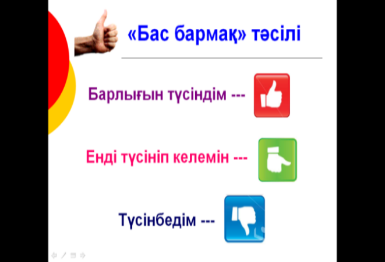 Сабақтың ортасы«Адасқан әріптер» әдісі2 минҚосымша ақпаратМұғалім түсіндірмесі6 минСлайдтар арқылы түсіндіру5 мин3 мин3 минЖаңа білімді бекіту тапсырмасы5 мин«Миға шабуыл»«Адасқан әріптер» әдісі. Оқушылар әріптерден шартты пішімдеу сөзін құрастырады.Деу-ша-ім-рт-піш-тыЖаңа сабақ тақырыбы ашылады.Білім алушыларға жаңа тақырып бойынша берілетін мәліметтер:Excel программасында кестелерді шартты түрде форматтауға болады. Форматтаудың бұл әдісі деректерді талдауда, пішіндеуде өте қолайлы әдіс. Шартты форматтау – ұяшықтардағы деректерді белгілі шарттар бойынша форматтау. Қабылдауға оңтайлы болу үшін санды деректерді гистограмма, таңбалар және әртүрлі түстер арқылы беру тиімді. Бұл әдіс арқылы проблемалық жерлерге бірден визуалды түрде баға беруге болады. Шартты форматтауды іске қосу үшін «Бас» (Главная) құралдар тақтасында орналасқан «Мәнерлер» (Стили) бөліміндегі «Шартты форматтау (Условное форматирование) пәрмендерін (команда) орындасақ, «Шартты форматтау» диалогтік терезесі ашылады. «Шартты форматтау терезесінің» құрылымымен танысамыз.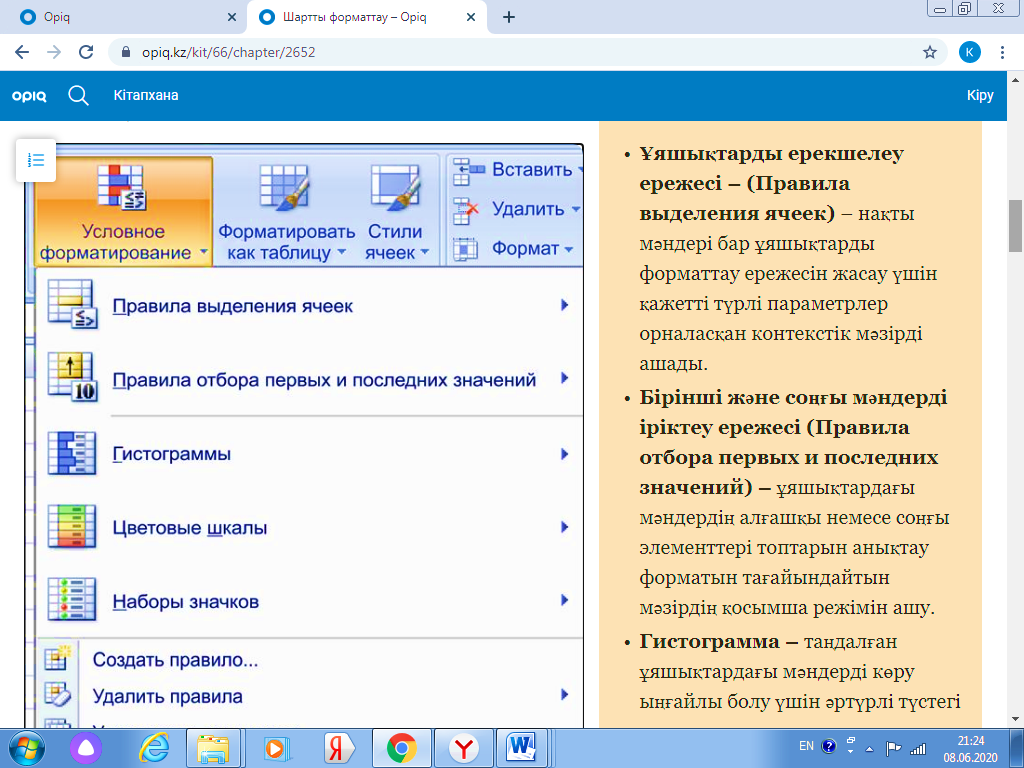 Шартты форматтау терезесінің құрылымы   Ұяшықтарды ерекшелеу ережесі – (Правила выделения ячеек) – нақты мәндері бар ұяшықтарды форматтау ережесін жасау үшін қажетті түрлі параметрлер орналасқан контекстік мәзірді ашады.   Бірінші және соңғы мәндерді іріктеу ережесі (Правила отбора первых и последних значений) – ұяшықтардағы мәндердің алғашқы немесе соңғы элементтері топтарын анықтау форматын тағайындайтын мәзірдің қосымша режімін ашу.   Гистограмма – таңдалған ұяшықтардағы мәндерді көру ыңғайлы болу үшін әртүрлі түстегі гистограммаларды қоюға мүмкіндік береді.   Түрлі-түсті шкалалар (Цветовые шкалы) – орналасқан мәндеріне қарай ұяшықтарды екі немесе үш түске бояу арқылы ерекшелеу.   Белгіше жинақтары (Набор значков) – ұяшықтарға қойылатын белгішелерді көрсетеді. Ұяшықта қандай белгіше болуы ұяшықтағы мәннің басқа ұяшықтардағы мәндермен салыстыру арқылы анықталады.  Сонымен бірге, шартты форматтау терезесінің мәзірінде қосымша төмендегідей әрекеттерді орындауға береді.   Ереже жасау (Создать правила...) – таңдаған ұяшыққа пайдаланушы өзі форматтау шартын ұсынатын «Форматтаудың жаңа ережесін жасау» диалогтік терезесін ашады. Ережені өшіру – (Удалить правила) – ұяшыққа параққа берілген ережелерді өшірге мүмкіндік беретін диалогтік терезені ашады.Ережелерді басқару (Управление правилами ...) – «Шартты форматтау ережелер диспетчері» диалогтік терезесін ашады. Бұл диалогтік терезесі арқылы ережелерге өзгерістер енгізу, өшіруге және тізімдер бойынша жоғары-төмен жылжытуға болады. Сендер-мен бірге шартты форматтау командаларымен таныса отырып, теориялық білімді практикамен ұштастырамыз. Ол үшін төмендегі тапсырманы орындау барысымен танысайық.Тапсырма№1 Кітаппен жұмыс Топтық жұмысБерілген тақырыпқа қатысты анықтама мен қажетті мәліметтерді кітаптан тауып, Padlet формасына жазамыз Дескриптор- Шартты пішімдеу (форматтау)ға анықтама береді- Шартты пішімдеу (форматтау)дың ыңғайлылығын айтады- Шартты пішімдеу (форматтау)ды іске қосу жолын атайды-Шартты пішімдеу (форматтау) терезесінің құрылымын атайды-Шартты пішімдеу (форматтау) терезесінің құрылымына жекелей анықтама бередіТапсырма №2 Дәптермен жұмыс Жеке жұмыс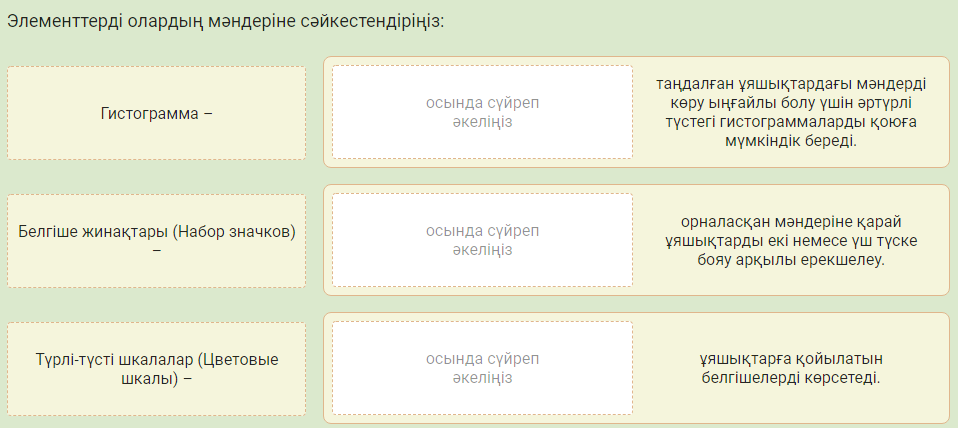 Дескриптор-Гистограмма анықтамасын  дұрыс табады-Белгілер жинақтары (Набор значков) анықтамасын  дұрыс табады-Түрлі-түсті шкалалар (Цветовые шкалы) анықтамасын дұрыс көрсетедіТапсырма №3 Топтық жұмыс«Сөйлемді толықтыр» Берілген сөйлемді LearningApps.org  сайтында қалып кеткен сөздерімен толықтырып жазады.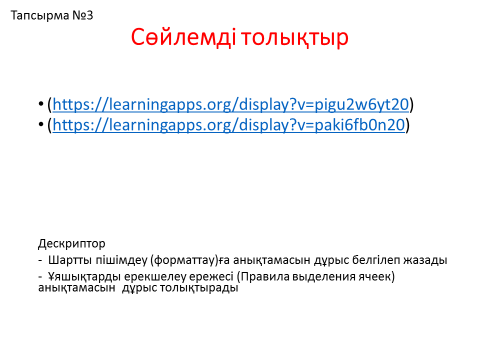 Жаңа тақырып материалдарын «Қолдану» деңгейінде меңгергендігін анықтау мақсатында келесі тапсырма беріледі.Тапсырма№4Бүгінгі тақырып бойынша алынған білімдерді бекіту мақсатында «Гугл диск» сайтындағы тақырыпқа берілген тестті тапсыру ұсынылады.Тест жұмысының Гугл формадағы сілтемесіhttps://forms.gle/aKC8krNEUedovLHx9(Тест жұмысы уақыт жеткілікті болса сабақ барысында немесе үйге тапсырма ретінде беріледі. Тест нәтижесі сабақта оқушыларды формативті бағалау кезінде есепке алынады.)Тест сұрақтары------------ұяшықтардағы деректерді белгілі шарттар бойынша форматтау. 
     А) Сөйлемді форматтауӘ) Мәтінді пішімдеуБ) Шартты пішімдеу (форматтау)2.  Шартты пішімдеу (форматтау) терезесі қанша бөліктен тұрады?А) 5Ә) 6Б) 83.  Гистограмма қызметі қандай?А) нақты мәндері бар ұяшықтарды форматтау ережесін жасау үшін қажетті түрлі параметрлер орналасқан контекстік мәзірді ашады.Ә)  таңдалған ұяшықтардағы мәндерді көру ыңғайлы болу үшін әртүрлі түстегі гистограммаларды қоюға мүмкіндік береді.Б) орналасқан мәндеріне қарай ұяшықтарды екі немесе үш түске бояу арқылы ерекшелеу.4. Түрлі-түсті шкалалар қызметі қандай?А) нақты мәндері бар ұяшықтарды форматтау ережесін жасау үшін қажетті түрлі параметрлер орналасқан контекстік мәзірді ашады.Ә)  таңдалған ұяшықтардағы мәндерді көру ыңғайлы болу үшін әртүрлі түстегі гистограммаларды қоюға мүмкіндік береді.Б) орналасқан мәндеріне қарай ұяшықтарды екі немесе үш түске бояу арқылы ерекшелеу.5. Ереже жасау қызметі қандай?А) нақты мәндері бар ұяшықтарды форматтау ережесін жасау үшін қажетті түрлі параметрлер орналасқан контекстік мәзірді ашады.Ә)  таңдалған ұяшыққа пайдаланушы өзі форматтау шарттарын ұсынатын «Форматтаудың жаңа ережесін жасау» диалогтік терезесін ашады.Б) орналасқан мәндеріне қарай ұяшықтарды екі немесе үш түске бояу арқылы ерекшелеу.Сабақтағы формативті бағалау критерийі«Миға шабуыл»«Адасқан әріптер» әдісі. Оқушылар әріптерден шартты пішімдеу сөзін құрастырады.Деу-ша-ім-рт-піш-тыЖаңа сабақ тақырыбы ашылады.Білім алушыларға жаңа тақырып бойынша берілетін мәліметтер:Excel программасында кестелерді шартты түрде форматтауға болады. Форматтаудың бұл әдісі деректерді талдауда, пішіндеуде өте қолайлы әдіс. Шартты форматтау – ұяшықтардағы деректерді белгілі шарттар бойынша форматтау. Қабылдауға оңтайлы болу үшін санды деректерді гистограмма, таңбалар және әртүрлі түстер арқылы беру тиімді. Бұл әдіс арқылы проблемалық жерлерге бірден визуалды түрде баға беруге болады. Шартты форматтауды іске қосу үшін «Бас» (Главная) құралдар тақтасында орналасқан «Мәнерлер» (Стили) бөліміндегі «Шартты форматтау (Условное форматирование) пәрмендерін (команда) орындасақ, «Шартты форматтау» диалогтік терезесі ашылады. «Шартты форматтау терезесінің» құрылымымен танысамыз.Шартты форматтау терезесінің құрылымы   Ұяшықтарды ерекшелеу ережесі – (Правила выделения ячеек) – нақты мәндері бар ұяшықтарды форматтау ережесін жасау үшін қажетті түрлі параметрлер орналасқан контекстік мәзірді ашады.   Бірінші және соңғы мәндерді іріктеу ережесі (Правила отбора первых и последних значений) – ұяшықтардағы мәндердің алғашқы немесе соңғы элементтері топтарын анықтау форматын тағайындайтын мәзірдің қосымша режімін ашу.   Гистограмма – таңдалған ұяшықтардағы мәндерді көру ыңғайлы болу үшін әртүрлі түстегі гистограммаларды қоюға мүмкіндік береді.   Түрлі-түсті шкалалар (Цветовые шкалы) – орналасқан мәндеріне қарай ұяшықтарды екі немесе үш түске бояу арқылы ерекшелеу.   Белгіше жинақтары (Набор значков) – ұяшықтарға қойылатын белгішелерді көрсетеді. Ұяшықта қандай белгіше болуы ұяшықтағы мәннің басқа ұяшықтардағы мәндермен салыстыру арқылы анықталады.  Сонымен бірге, шартты форматтау терезесінің мәзірінде қосымша төмендегідей әрекеттерді орындауға береді.   Ереже жасау (Создать правила...) – таңдаған ұяшыққа пайдаланушы өзі форматтау шартын ұсынатын «Форматтаудың жаңа ережесін жасау» диалогтік терезесін ашады. Ережені өшіру – (Удалить правила) – ұяшыққа параққа берілген ережелерді өшірге мүмкіндік беретін диалогтік терезені ашады.Ережелерді басқару (Управление правилами ...) – «Шартты форматтау ережелер диспетчері» диалогтік терезесін ашады. Бұл диалогтік терезесі арқылы ережелерге өзгерістер енгізу, өшіруге және тізімдер бойынша жоғары-төмен жылжытуға болады. Сендер-мен бірге шартты форматтау командаларымен таныса отырып, теориялық білімді практикамен ұштастырамыз. Ол үшін төмендегі тапсырманы орындау барысымен танысайық.Тапсырма№1 Кітаппен жұмыс Топтық жұмысБерілген тақырыпқа қатысты анықтама мен қажетті мәліметтерді кітаптан тауып, Padlet формасына жазамыз Дескриптор- Шартты пішімдеу (форматтау)ға анықтама береді- Шартты пішімдеу (форматтау)дың ыңғайлылығын айтады- Шартты пішімдеу (форматтау)ды іске қосу жолын атайды-Шартты пішімдеу (форматтау) терезесінің құрылымын атайды-Шартты пішімдеу (форматтау) терезесінің құрылымына жекелей анықтама бередіТапсырма №2 Дәптермен жұмыс Жеке жұмысДескриптор-Гистограмма анықтамасын  дұрыс табады-Белгілер жинақтары (Набор значков) анықтамасын  дұрыс табады-Түрлі-түсті шкалалар (Цветовые шкалы) анықтамасын дұрыс көрсетедіТапсырма №3 Топтық жұмыс«Сөйлемді толықтыр» Берілген сөйлемді LearningApps.org  сайтында қалып кеткен сөздерімен толықтырып жазады.Жаңа тақырып материалдарын «Қолдану» деңгейінде меңгергендігін анықтау мақсатында келесі тапсырма беріледі.Тапсырма№4Бүгінгі тақырып бойынша алынған білімдерді бекіту мақсатында «Гугл диск» сайтындағы тақырыпқа берілген тестті тапсыру ұсынылады.Тест жұмысының Гугл формадағы сілтемесіhttps://forms.gle/aKC8krNEUedovLHx9(Тест жұмысы уақыт жеткілікті болса сабақ барысында немесе үйге тапсырма ретінде беріледі. Тест нәтижесі сабақта оқушыларды формативті бағалау кезінде есепке алынады.)Тест сұрақтары------------ұяшықтардағы деректерді белгілі шарттар бойынша форматтау. 
     А) Сөйлемді форматтауӘ) Мәтінді пішімдеуБ) Шартты пішімдеу (форматтау)2.  Шартты пішімдеу (форматтау) терезесі қанша бөліктен тұрады?А) 5Ә) 6Б) 83.  Гистограмма қызметі қандай?А) нақты мәндері бар ұяшықтарды форматтау ережесін жасау үшін қажетті түрлі параметрлер орналасқан контекстік мәзірді ашады.Ә)  таңдалған ұяшықтардағы мәндерді көру ыңғайлы болу үшін әртүрлі түстегі гистограммаларды қоюға мүмкіндік береді.Б) орналасқан мәндеріне қарай ұяшықтарды екі немесе үш түске бояу арқылы ерекшелеу.4. Түрлі-түсті шкалалар қызметі қандай?А) нақты мәндері бар ұяшықтарды форматтау ережесін жасау үшін қажетті түрлі параметрлер орналасқан контекстік мәзірді ашады.Ә)  таңдалған ұяшықтардағы мәндерді көру ыңғайлы болу үшін әртүрлі түстегі гистограммаларды қоюға мүмкіндік береді.Б) орналасқан мәндеріне қарай ұяшықтарды екі немесе үш түске бояу арқылы ерекшелеу.5. Ереже жасау қызметі қандай?А) нақты мәндері бар ұяшықтарды форматтау ережесін жасау үшін қажетті түрлі параметрлер орналасқан контекстік мәзірді ашады.Ә)  таңдалған ұяшыққа пайдаланушы өзі форматтау шарттарын ұсынатын «Форматтаудың жаңа ережесін жасау» диалогтік терезесін ашады.Б) орналасқан мәндеріне қарай ұяшықтарды екі немесе үш түске бояу арқылы ерекшелеу.Сабақтағы формативті бағалау критерийі«Миға шабуыл»«Адасқан әріптер» әдісі. Оқушылар әріптерден шартты пішімдеу сөзін құрастырады.Деу-ша-ім-рт-піш-тыЖаңа сабақ тақырыбы ашылады.Білім алушыларға жаңа тақырып бойынша берілетін мәліметтер:Excel программасында кестелерді шартты түрде форматтауға болады. Форматтаудың бұл әдісі деректерді талдауда, пішіндеуде өте қолайлы әдіс. Шартты форматтау – ұяшықтардағы деректерді белгілі шарттар бойынша форматтау. Қабылдауға оңтайлы болу үшін санды деректерді гистограмма, таңбалар және әртүрлі түстер арқылы беру тиімді. Бұл әдіс арқылы проблемалық жерлерге бірден визуалды түрде баға беруге болады. Шартты форматтауды іске қосу үшін «Бас» (Главная) құралдар тақтасында орналасқан «Мәнерлер» (Стили) бөліміндегі «Шартты форматтау (Условное форматирование) пәрмендерін (команда) орындасақ, «Шартты форматтау» диалогтік терезесі ашылады. «Шартты форматтау терезесінің» құрылымымен танысамыз.Шартты форматтау терезесінің құрылымы   Ұяшықтарды ерекшелеу ережесі – (Правила выделения ячеек) – нақты мәндері бар ұяшықтарды форматтау ережесін жасау үшін қажетті түрлі параметрлер орналасқан контекстік мәзірді ашады.   Бірінші және соңғы мәндерді іріктеу ережесі (Правила отбора первых и последних значений) – ұяшықтардағы мәндердің алғашқы немесе соңғы элементтері топтарын анықтау форматын тағайындайтын мәзірдің қосымша режімін ашу.   Гистограмма – таңдалған ұяшықтардағы мәндерді көру ыңғайлы болу үшін әртүрлі түстегі гистограммаларды қоюға мүмкіндік береді.   Түрлі-түсті шкалалар (Цветовые шкалы) – орналасқан мәндеріне қарай ұяшықтарды екі немесе үш түске бояу арқылы ерекшелеу.   Белгіше жинақтары (Набор значков) – ұяшықтарға қойылатын белгішелерді көрсетеді. Ұяшықта қандай белгіше болуы ұяшықтағы мәннің басқа ұяшықтардағы мәндермен салыстыру арқылы анықталады.  Сонымен бірге, шартты форматтау терезесінің мәзірінде қосымша төмендегідей әрекеттерді орындауға береді.   Ереже жасау (Создать правила...) – таңдаған ұяшыққа пайдаланушы өзі форматтау шартын ұсынатын «Форматтаудың жаңа ережесін жасау» диалогтік терезесін ашады. Ережені өшіру – (Удалить правила) – ұяшыққа параққа берілген ережелерді өшірге мүмкіндік беретін диалогтік терезені ашады.Ережелерді басқару (Управление правилами ...) – «Шартты форматтау ережелер диспетчері» диалогтік терезесін ашады. Бұл диалогтік терезесі арқылы ережелерге өзгерістер енгізу, өшіруге және тізімдер бойынша жоғары-төмен жылжытуға болады. Сендер-мен бірге шартты форматтау командаларымен таныса отырып, теориялық білімді практикамен ұштастырамыз. Ол үшін төмендегі тапсырманы орындау барысымен танысайық.Тапсырма№1 Кітаппен жұмыс Топтық жұмысБерілген тақырыпқа қатысты анықтама мен қажетті мәліметтерді кітаптан тауып, Padlet формасына жазамыз Дескриптор- Шартты пішімдеу (форматтау)ға анықтама береді- Шартты пішімдеу (форматтау)дың ыңғайлылығын айтады- Шартты пішімдеу (форматтау)ды іске қосу жолын атайды-Шартты пішімдеу (форматтау) терезесінің құрылымын атайды-Шартты пішімдеу (форматтау) терезесінің құрылымына жекелей анықтама бередіТапсырма №2 Дәптермен жұмыс Жеке жұмысДескриптор-Гистограмма анықтамасын  дұрыс табады-Белгілер жинақтары (Набор значков) анықтамасын  дұрыс табады-Түрлі-түсті шкалалар (Цветовые шкалы) анықтамасын дұрыс көрсетедіТапсырма №3 Топтық жұмыс«Сөйлемді толықтыр» Берілген сөйлемді LearningApps.org  сайтында қалып кеткен сөздерімен толықтырып жазады.Жаңа тақырып материалдарын «Қолдану» деңгейінде меңгергендігін анықтау мақсатында келесі тапсырма беріледі.Тапсырма№4Бүгінгі тақырып бойынша алынған білімдерді бекіту мақсатында «Гугл диск» сайтындағы тақырыпқа берілген тестті тапсыру ұсынылады.Тест жұмысының Гугл формадағы сілтемесіhttps://forms.gle/aKC8krNEUedovLHx9(Тест жұмысы уақыт жеткілікті болса сабақ барысында немесе үйге тапсырма ретінде беріледі. Тест нәтижесі сабақта оқушыларды формативті бағалау кезінде есепке алынады.)Тест сұрақтары------------ұяшықтардағы деректерді белгілі шарттар бойынша форматтау. 
     А) Сөйлемді форматтауӘ) Мәтінді пішімдеуБ) Шартты пішімдеу (форматтау)2.  Шартты пішімдеу (форматтау) терезесі қанша бөліктен тұрады?А) 5Ә) 6Б) 83.  Гистограмма қызметі қандай?А) нақты мәндері бар ұяшықтарды форматтау ережесін жасау үшін қажетті түрлі параметрлер орналасқан контекстік мәзірді ашады.Ә)  таңдалған ұяшықтардағы мәндерді көру ыңғайлы болу үшін әртүрлі түстегі гистограммаларды қоюға мүмкіндік береді.Б) орналасқан мәндеріне қарай ұяшықтарды екі немесе үш түске бояу арқылы ерекшелеу.4. Түрлі-түсті шкалалар қызметі қандай?А) нақты мәндері бар ұяшықтарды форматтау ережесін жасау үшін қажетті түрлі параметрлер орналасқан контекстік мәзірді ашады.Ә)  таңдалған ұяшықтардағы мәндерді көру ыңғайлы болу үшін әртүрлі түстегі гистограммаларды қоюға мүмкіндік береді.Б) орналасқан мәндеріне қарай ұяшықтарды екі немесе үш түске бояу арқылы ерекшелеу.5. Ереже жасау қызметі қандай?А) нақты мәндері бар ұяшықтарды форматтау ережесін жасау үшін қажетті түрлі параметрлер орналасқан контекстік мәзірді ашады.Ә)  таңдалған ұяшыққа пайдаланушы өзі форматтау шарттарын ұсынатын «Форматтаудың жаңа ережесін жасау» диалогтік терезесін ашады.Б) орналасқан мәндеріне қарай ұяшықтарды екі немесе үш түске бояу арқылы ерекшелеу.Сабақтағы формативті бағалау критерийіСлайд№7Оқулық, 65 бетслайдтарОкулык 66 бетКомпьютерPadlet сайтыПрезентацияhttps://learningapps.org/display?v=pigu2w6yt20https://learningapps.org/display?v=paki6fb0n20https://forms.gle/aKC8krNEUedovLHx9Қалыптастырушы бағалау үшін ең жоғары балл 2-11 сыныптарда 10 балдан аспайды, бұл ретте 1-3 балл төменгі деңгей критерийлеріне сәйкес келеді, 4-7 балл – орта деңгей, 8-10 балл – жоғары деңгейСабақтың соңы2 минФормативті бағалауБағалау парағыКері байланыс«Басбармақ» әдісіҮйге тапсырмаҚорытындылау. Кері байланыс Басбармақ әдісін қолдануОқушылардың басбармақтарын көрсету арқылы сіз түсіндіргенді олардың ұғу деңгейін тексеріңіз.Басбармақ жоғарыға қарай = Мен түсінемін.Басбармақ көлденең = Мен түсінгендеймін.Басбармақ төмен қарай = Мен түсінбедім.Үйге тапсырма беру: Оқулыктан келесі тақырыпқа шолу жасап келу. Гугл формадағы тест жұмысын орындауҚорытындылау. Кері байланыс Басбармақ әдісін қолдануОқушылардың басбармақтарын көрсету арқылы сіз түсіндіргенді олардың ұғу деңгейін тексеріңіз.Басбармақ жоғарыға қарай = Мен түсінемін.Басбармақ көлденең = Мен түсінгендеймін.Басбармақ төмен қарай = Мен түсінбедім.Үйге тапсырма беру: Оқулыктан келесі тақырыпқа шолу жасап келу. Гугл формадағы тест жұмысын орындауҚорытындылау. Кері байланыс Басбармақ әдісін қолдануОқушылардың басбармақтарын көрсету арқылы сіз түсіндіргенді олардың ұғу деңгейін тексеріңіз.Басбармақ жоғарыға қарай = Мен түсінемін.Басбармақ көлденең = Мен түсінгендеймін.Басбармақ төмен қарай = Мен түсінбедім.Үйге тапсырма беру: Оқулыктан келесі тақырыпқа шолу жасап келу. Гугл формадағы тест жұмысын орындау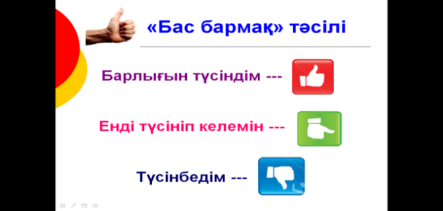 